Toimija täyttää soveltuvin osinIlmoitus alkutuotantopaikasta tai ilmoitus alkutuotannon tuotteiden kuljetuksesta tai niissä tapahtuvasta olennaisesta muuttamisesta on lähetettävä siihen ympäristöterveydenhuollon valvontayksikköön, jonka alueella tila sijaitsee. Ilmoitus on tehtävä viimeistään neljä viikkoa ennen toiminnan aloittamista tai olennaista muuttamista. Lisäksi toiminnan keskeyttämisestä ja lopettamisesta on viivytyksettä tehtävä ilmoitus valvontaviranomaiselle. Ilmoituksesta ei tehdä erillistä päätöstä, mutta valvontaviranomainen käsittelee ilmoituksen ja tallentaa tiedot alkutuotannon rekisteröinnistä ympäristöterveydenhuollon keskitettyyn toiminnanohjaus- ja tiedonhallintajärjestelmään ja ilmoittaa toimijalle tietojen tallentamisesta. Valvontayksiköstä voidaan pyytää toimijalta tarpeellisia selvityksiä. Ilmoituksen käsittelystä ei peritä maksua. Alkutuotantopaikasta ilmoittaminen ei ole tarpeen, jos kunnan elintarvikevalvontaviranomainen on ilmoittanut toimijalle saaneensa tiedot alkutuotantopaikasta toiselta viranomaiselta.Ilmoitus koskee	 toiminnan aloittamista		 toiminnan olennaista muuttamista toiminnan keskeyttämistä yli vuodeksi	 toiminnan lopettamista  muuta, mitä?      *Elintarvikealat laativat toimialalleen hyvän käytännön ohjeita, joita voi käyttää apuna omavalvontasuunnitelmaa laadittaessa. Näitä ohjeita on saatavilla toimialoilta 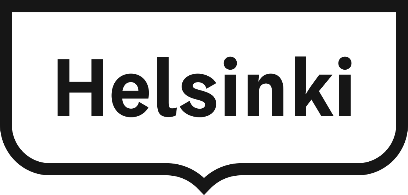 ILMOITUSelintarvikelain (297/2021) 8 § 1 momentin mukaisesta alkutuotantopaikasta tai ilmoitus alkutuotannon tuotteiden kuljetuksestaDnro ja saapumispäivämäärä (viranomainen täyttää) 1. Toimija Toimijan nimiToimijan nimiToimijan nimi1. Toimija Osoite ja postitoimipaikka Osoite ja postitoimipaikka Osoite ja postitoimipaikka 1. Toimija Yhteyshenkilö Yhteyshenkilö Puhelinnumero 1. Toimija Y-tunnus (tai henkilötunnus)      Y-tunnus (tai henkilötunnus)      Sähköpostiosoite      1a. Laskutustiedot Maksajan nimiMaksajan nimiMaksajan nimi1a. Laskutustiedot LaskutusosoiteKustannuspaikka / ViiteKustannuspaikka / Viite1a. Laskutustiedot Verkkolaskutusosoite tai muu laskutusosoiteVerkkolaskutusosoite tai muu laskutusosoiteVerkkolaskutusosoite tai muu laskutusosoite2. Tila, toimipaikka tai mehiläispesien sijaintiNimi      Nimi      Nimi      2. Tila, toimipaikka tai mehiläispesien sijaintiKäyntiosoite ja postitoimipaikka       Käyntiosoite ja postitoimipaikka       Tilan sijaintikunta      2. Tila, toimipaikka tai mehiläispesien sijaintiYhteyshenkilön nimi      Yhteyshenkilön nimi      Puhelinnumero2. Tila, toimipaikka tai mehiläispesien sijaintiTilatunnus tai asiakastunnus      Tilatunnus tai asiakastunnus      Sähköpostiosoite      3. Toiminnan arvioitu aloittamisajankohta, toiminnan olennaisen muuttamisen tai lopettamisen arvioitu ajankohtaUuden toiminnan arvioitu aloittamisajankohta (pvm)      Kuvaus toiminnasta      Uuden toiminnan arvioitu aloittamisajankohta (pvm)      Kuvaus toiminnasta      Uuden toiminnan arvioitu aloittamisajankohta (pvm)      Kuvaus toiminnasta      3. Toiminnan arvioitu aloittamisajankohta, toiminnan olennaisen muuttamisen tai lopettamisen arvioitu ajankohtaToiminnan keskeyttämisen tai olennaisen muuttamisen arvioitu ajankohta (pvm)      Kuvaus toiminnan olennaisesta muuttamisesta      Toiminnan lopettamisen ajankohta (pvm)      Toiminnan keskeyttämisen tai olennaisen muuttamisen arvioitu ajankohta (pvm)      Kuvaus toiminnan olennaisesta muuttamisesta      Toiminnan lopettamisen ajankohta (pvm)      Toiminnan keskeyttämisen tai olennaisen muuttamisen arvioitu ajankohta (pvm)      Kuvaus toiminnan olennaisesta muuttamisesta      Toiminnan lopettamisen ajankohta (pvm)      4. Tieto omavalvonnan kuvauksesta Omavalvonnan kuvaus on laadittu Toimija käyttää toimialan laatimaa hyvän käytännön ohjetta*, mitä?       Omavalvonnan kuvaus on laadittu Toimija käyttää toimialan laatimaa hyvän käytännön ohjetta*, mitä?       Omavalvonnan kuvaus on laadittu Toimija käyttää toimialan laatimaa hyvän käytännön ohjetta*, mitä?      5 a. ToimintaValitaan vain yksi alla olevista (A-D) vaihtoehdoista, joka parhaiten kuvaa pääasiallista toimintaa Valitaan vain yksi alla olevista (A-D) vaihtoehdoista, joka parhaiten kuvaa pääasiallista toimintaa Valitaan vain yksi alla olevista (A-D) vaihtoehdoista, joka parhaiten kuvaa pääasiallista toimintaa Valitaan vain yksi alla olevista (A-D) vaihtoehdoista, joka parhaiten kuvaa pääasiallista toimintaa 5 a. ToimintaKasvinviljely Kasvinviljely Kasvinviljely Kasvinviljely 5 a. Toiminta Kasvihuonetuotanto (versojen tuotanto)Kasvi      Kuvaus tuotannosta         Huoneiston pinta-ala       m2  tai viljelyala                ha Kastelutapa  Sellaisenaan syötävien kasvinosien suora kastelu Huuhtelu  Toimintaan liittyy pakkaamista Toimintaan liittyy kuljetustaKuvaus tuotannosta         Huoneiston pinta-ala       m2  tai viljelyala                ha Kastelutapa  Sellaisenaan syötävien kasvinosien suora kastelu Huuhtelu  Toimintaan liittyy pakkaamista Toimintaan liittyy kuljetustaKuvaus tuotannosta         Huoneiston pinta-ala       m2  tai viljelyala                ha Kastelutapa  Sellaisenaan syötävien kasvinosien suora kastelu Huuhtelu  Toimintaan liittyy pakkaamista Toimintaan liittyy kuljetusta5 a. Toiminta Puutarhaviljely, avomaa kasvi      Viljelyala       m2Kastelutapa Sellaisenaan syötävien kasvinosien suora kastelu tai sumutus Muu kastelu Huuhtelu Toimintaan liittyy pakkaamista Toimintaan liittyy kuljetustaViljelyala       m2Kastelutapa Sellaisenaan syötävien kasvinosien suora kastelu tai sumutus Muu kastelu Huuhtelu Toimintaan liittyy pakkaamista Toimintaan liittyy kuljetustaViljelyala       m2Kastelutapa Sellaisenaan syötävien kasvinosien suora kastelu tai sumutus Muu kastelu Huuhtelu Toimintaan liittyy pakkaamista Toimintaan liittyy kuljetusta5 a. Toiminta Peltoviljely, kasvi:      Tuotantomäärä kiloina       kg/vKastelutapa  Sellaisenaan syötävien kasvinosien suora kastelu Muu kastelu Huuhtelu Toimintaan liittyy pakkaamista Toimintaan liittyy kuljetustaTuotantomäärä kiloina       kg/vKastelutapa  Sellaisenaan syötävien kasvinosien suora kastelu Muu kastelu Huuhtelu Toimintaan liittyy pakkaamista Toimintaan liittyy kuljetustaTuotantomäärä kiloina       kg/vKastelutapa  Sellaisenaan syötävien kasvinosien suora kastelu Muu kastelu Huuhtelu Toimintaan liittyy pakkaamista Toimintaan liittyy kuljetusta5 a. Toiminta Sienimö, laji      (kuten herkkusieni, osterivinokas jne.)Veden lähde vesilaitos kaivo pintavesiTuotantomäärä      Veden lähde vesilaitos kaivo pintavesiTuotantomäärä      Veden lähde vesilaitos kaivo pintavesiTuotantomäärä      5 a. Toiminta Itujen tuotanto enintään 5 000 kg/v suoraan kuluttajalle ja 5 000 kg/v paikalliseen vähittäismyyntiin 
Huom. vaaditaan alkutuotannon hyväksyntä, jos jompikumpi em. rajoista ylittyy.Siementen puhdistaminen ennen idätystä Kuumennus Kemiallinen Muu, mikä       Siemenlajit mungpapu alfalfa persianapila muu, mikä       Siementen puhdistaminen ennen idätystä Kuumennus Kemiallinen Muu, mikä       Siemenlajit mungpapu alfalfa persianapila muu, mikä       Siementen puhdistaminen ennen idätystä Kuumennus Kemiallinen Muu, mikä       Siemenlajit mungpapu alfalfa persianapila muu, mikä       Muu mikä       HunajantuotantoIlmoita toiminnasta Eläintenpitäjä- ja pitopaikkarekisteriin (EPR).Pesien lukumäärä       kplArvioitu tuotantomäärä       kg/vPesien sijainti yksityisellä maa-alueella julkisella maa-alueellaVeden lähde vesilaitos pintavesi  kaivo Tilalla on linkoomo Hunaja pakataan kuluttajapakkauksiin tilallaIlmoita toiminnasta Eläintenpitäjä- ja pitopaikkarekisteriin (EPR).Pesien lukumäärä       kplArvioitu tuotantomäärä       kg/vPesien sijainti yksityisellä maa-alueella julkisella maa-alueellaVeden lähde vesilaitos pintavesi  kaivo Tilalla on linkoomo Hunaja pakataan kuluttajapakkauksiin tilalla Lihantuotanto  Maidontuotanto Munantuotanto Hevostalli (jos hevosia mahdollisesti päätyy elintarvikkeeksi)Ilmoita toiminnasta Eläintenpitäjä- ja pitopaikkarekisteriin (EPR).(Arvioitu) tuotantomäärä kiloina       kg/v Veden lähde: vesilaitos pintavesi kaivoIlmoita toiminnasta Eläintenpitäjä- ja pitopaikkarekisteriin (EPR).(Arvioitu) tuotantomäärä kiloina       kg/v Veden lähde: vesilaitos pintavesi kaivo Kalastus merellä  Kalastus sisävesissä Ilmoita toiminnasta Kalastusalusrekisteriin (merialueet) Ilmoita toiminnasta Kalastusalusrekisteriin (sisävesialueet) Käytössä on kalastusalus   Kalastustuotteet myydään perkaamattomina /Kalastustuotteet perataan kalastusaluksessa / Kalastustuotteet perataan maissa  Kalastetaan dioksiinipoikkeuksen alaista kalaa (lohi (Salmo salar), yli 17 cm:n mittainen silakka (Clupea harengus), nieriä (Salvelinus spp.), jokinahkiainen (Lampetra fluviatilis), taimen (Salmo trutta))Ilmoita toiminnasta Kalastusalusrekisteriin (merialueet) Ilmoita toiminnasta Kalastusalusrekisteriin (sisävesialueet) Käytössä on kalastusalus   Kalastustuotteet myydään perkaamattomina /Kalastustuotteet perataan kalastusaluksessa / Kalastustuotteet perataan maissa  Kalastetaan dioksiinipoikkeuksen alaista kalaa (lohi (Salmo salar), yli 17 cm:n mittainen silakka (Clupea harengus), nieriä (Salvelinus spp.), jokinahkiainen (Lampetra fluviatilis), taimen (Salmo trutta))Kalanviljely  merellä  sisävesissä Ilmoita toiminnasta VesiviljelyrekisteriinIlmoita toiminnasta Vesiviljelyrekisteriin5 b. Alkutuotannon tuotteiden luovutus suoraan kuluttajalleValitaan alla olevista vaihtoehdoista ne, jotka kuvaavat toimintaa. Valitaan alla olevista vaihtoehdoista ne, jotka kuvaavat toimintaa. Valitaan alla olevista vaihtoehdoista ne, jotka kuvaavat toimintaa.  lehtivihannekset, enintään 50 000 kiloa vuodessa,  muut kasveista saatavat alkutuotannon tuotteet ja sienet, enintään 100 000 kiloa vuodessa  hunaja, enintään 2 500 kiloa vuodessa;    kalastustuotteet alkutuotannon tuotteina, enintään 5 000 kiloa vuodessa;  ternimaito alkutuotantopaikalla, enintään 2 500 kiloa vuodessa; muu raakamaito alkutuotantopaikalla, enintään 2 500 kiloa vuodessa; kananmunat alkutuotantopaikalla, paikallisessa torikaupassa tai ovelta ovelle myynnissä, enintään 20 000 kiloa vuodessa; muut linnunmunat, enintään 5 000 kiloa vuodessa. lehtivihannekset, enintään 50 000 kiloa vuodessa,  muut kasveista saatavat alkutuotannon tuotteet ja sienet, enintään 100 000 kiloa vuodessa  hunaja, enintään 2 500 kiloa vuodessa;    kalastustuotteet alkutuotannon tuotteina, enintään 5 000 kiloa vuodessa;  ternimaito alkutuotantopaikalla, enintään 2 500 kiloa vuodessa; muu raakamaito alkutuotantopaikalla, enintään 2 500 kiloa vuodessa; kananmunat alkutuotantopaikalla, paikallisessa torikaupassa tai ovelta ovelle myynnissä, enintään 20 000 kiloa vuodessa; muut linnunmunat, enintään 5 000 kiloa vuodessa. lehtivihannekset, enintään 50 000 kiloa vuodessa,  muut kasveista saatavat alkutuotannon tuotteet ja sienet, enintään 100 000 kiloa vuodessa  hunaja, enintään 2 500 kiloa vuodessa;    kalastustuotteet alkutuotannon tuotteina, enintään 5 000 kiloa vuodessa;  ternimaito alkutuotantopaikalla, enintään 2 500 kiloa vuodessa; muu raakamaito alkutuotantopaikalla, enintään 2 500 kiloa vuodessa; kananmunat alkutuotantopaikalla, paikallisessa torikaupassa tai ovelta ovelle myynnissä, enintään 20 000 kiloa vuodessa; muut linnunmunat, enintään 5 000 kiloa vuodessa.5 c. Alkutuotannon tuotteiden toimittaminen paikalliseen vähittäismyyntiin  lehtivihannekset, enintään 50 000 kiloa vuodessa,  muut kasveista saatavat alkutuotannon tuotteet ja sienet, enintään 100 000 kiloa vuodessa  hunaja, enintään 2 500 kiloa vuodessa;  jäädytetty ternimaito, enintään 2 500 kiloa vuodessa; kananmunat, jos ne toimitetaan vähittäiskauppoihin poikkeusalueella*, enintään 30 000 kiloa vuodessa; muut linnunmunat, enintään 5 000 kiloa vuodessa.  lehtivihannekset, enintään 50 000 kiloa vuodessa,  muut kasveista saatavat alkutuotannon tuotteet ja sienet, enintään 100 000 kiloa vuodessa  hunaja, enintään 2 500 kiloa vuodessa;  jäädytetty ternimaito, enintään 2 500 kiloa vuodessa; kananmunat, jos ne toimitetaan vähittäiskauppoihin poikkeusalueella*, enintään 30 000 kiloa vuodessa; muut linnunmunat, enintään 5 000 kiloa vuodessa.  lehtivihannekset, enintään 50 000 kiloa vuodessa,  muut kasveista saatavat alkutuotannon tuotteet ja sienet, enintään 100 000 kiloa vuodessa  hunaja, enintään 2 500 kiloa vuodessa;  jäädytetty ternimaito, enintään 2 500 kiloa vuodessa; kananmunat, jos ne toimitetaan vähittäiskauppoihin poikkeusalueella*, enintään 30 000 kiloa vuodessa; muut linnunmunat, enintään 5 000 kiloa vuodessa.6. Toimijan allekirjoitus ja nimenselvennysPaikka	                   PäivämääräPaikka	                   PäivämääräHakijan nimi* Poikkeusalue: entiset Lapin, Oulun ja Ahvenanmaan läänit sekä Itä-Suomen läänissä sijaitsevat Pohjois-Karjalan ja Pohjois-Savon maakunnat. Ilmoitus toimitetaan Helsingin ympäristöpalveluihin, PL 58235, 00099 Helsingin kaupunki, kymp.elintarviketurvallisuus@hel.fi